PROT.N.                                                  DECRETO ADOZIONE CRITERI PER LA VALORIZZAZIONE DEL                                    MERITO DEI DOCENTI                                    IL DIRIGENTE SCOLASTICOPREMESSO che il comma 129 della L. 105/2015 modifica e sostituisce, l'art.11 del D.lvo 297/1994, in materia di composizione e di funzioni del Comitato di Valutazione dei Docenti, assegnando allo stesso il compito di individuare i criteri per la valorizzazione del merito dei docenti;VISTA Legge 135/2012 nella parte non modificata dalla legge 13 luglio 2015 n. 107;VISTO il Decreto Legislativo 27 ottobre 2009, n.150, attuativo della Legge 4 marzo 2009, n. 15, come modificato e integrato dal Decreto Legislativo 1 agosto 2011, n.141, nella parte non derogata dalla legge 13luglio 2015 n. 107;VISTA la Legge 13 luglio 2015 n. 107, art. 1, cc. da 126 a 130, che detta una nuova disciplina per quanto riguarda la valutazione e la premialità della prestazione professionale del Personale docente;PRESO ATTO che il Comitato di Valutazione del merito dei Docenti, ai sensi del punto 3, dell’art. 1, c.129, ha il compito di individuare i criteri generali con cui il Dirigente scolastico deve assegnare il bonus ai docenti;VISTI i criteri di valutazione del merito del Personale Docente di ruolo deliberati dal Comitato di Valutazione nella seduta del24/05/2017;RITENUTO di dovere portare a conoscenza dei terzi i criteri di premialità deliberati dal Comitato sopra  menzionato;                                                       DECRETAL’ADOZIONE DEI CRITERI INDIVIDUATI DAL COMITATO DI VALUTAZIONE PER LAVALORIZZAZIONE DEL MERITO DOCENTI COME DA TABELLA ALLEGATA                                                                            F.to La Dirigente Scolastica                                                                                   Ida ColandreaMIUR – ISTITUTO COMPRENSIVO 1 di BOMPORTO-BASTIGLIA (MO)Via G. Verdi, 10 –  41030 BOMPORTOTel. 059/909233  Fax 059/818198 – CF 94185950360moic85000n@istruzione.itt  -   moic85000n@pec.istruzione.it  sito web  www.icbomportobastiglia.gov.it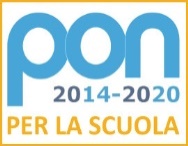 